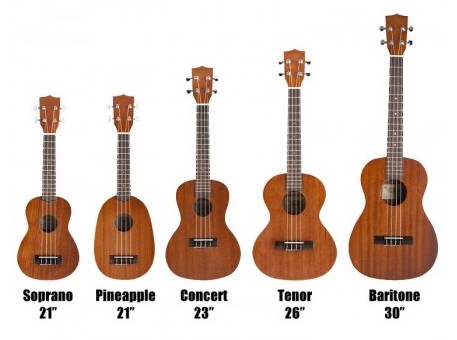 OIST Ukulele Club Songbook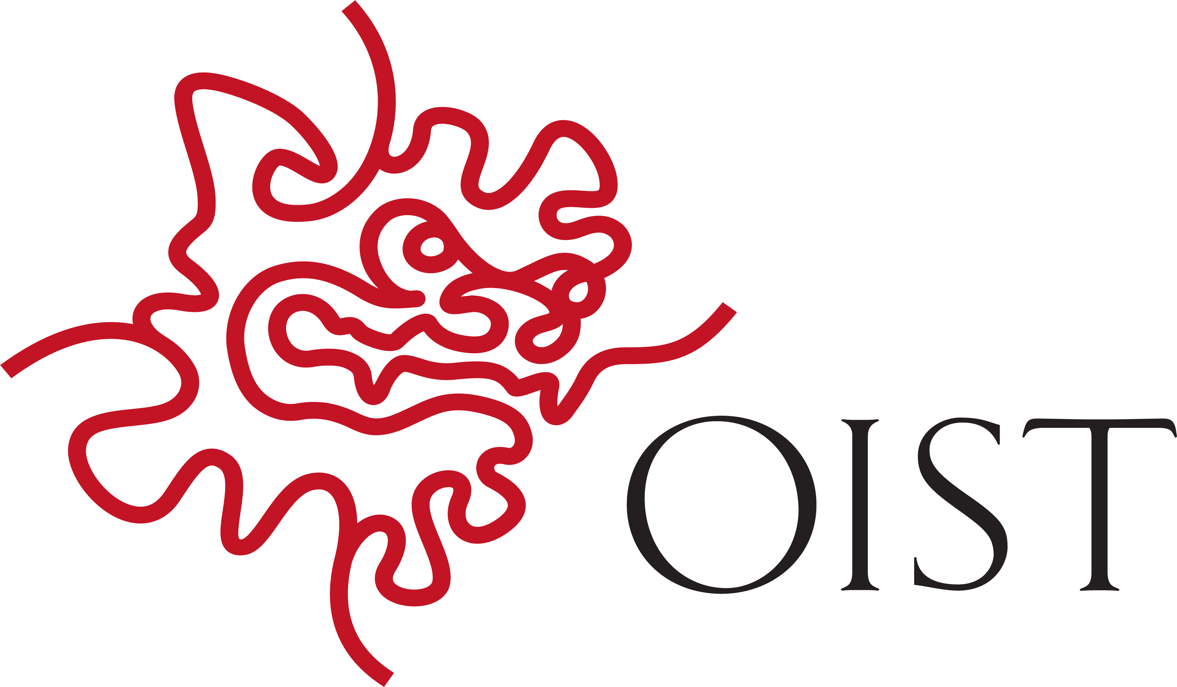 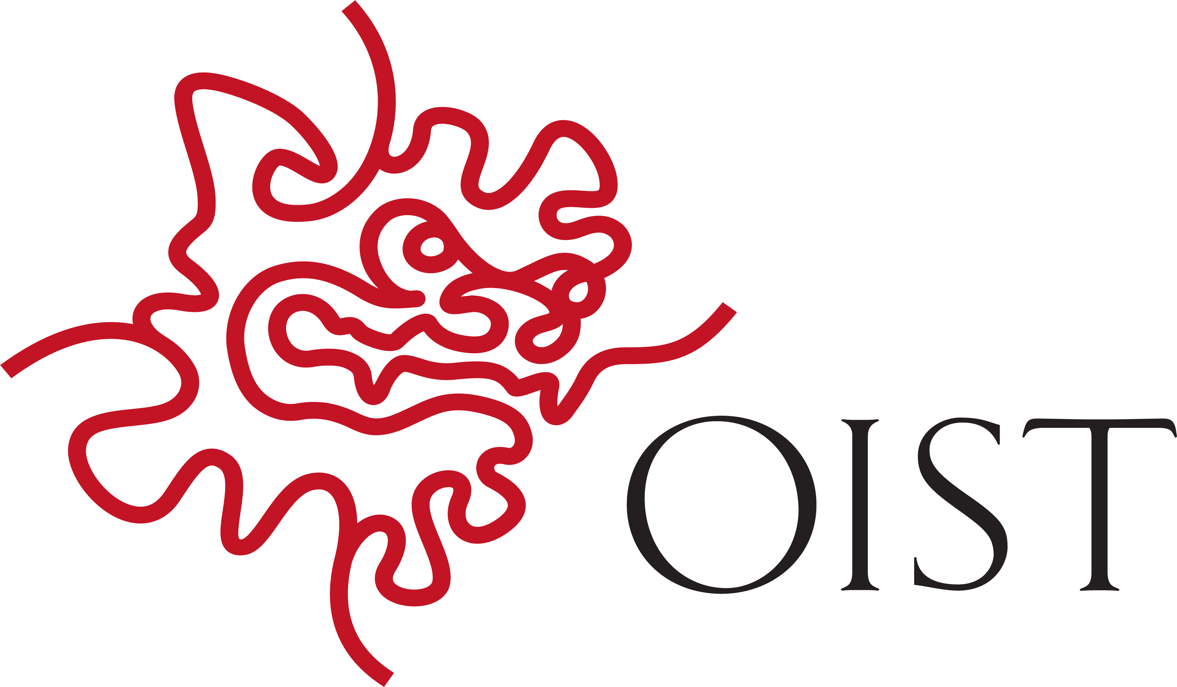 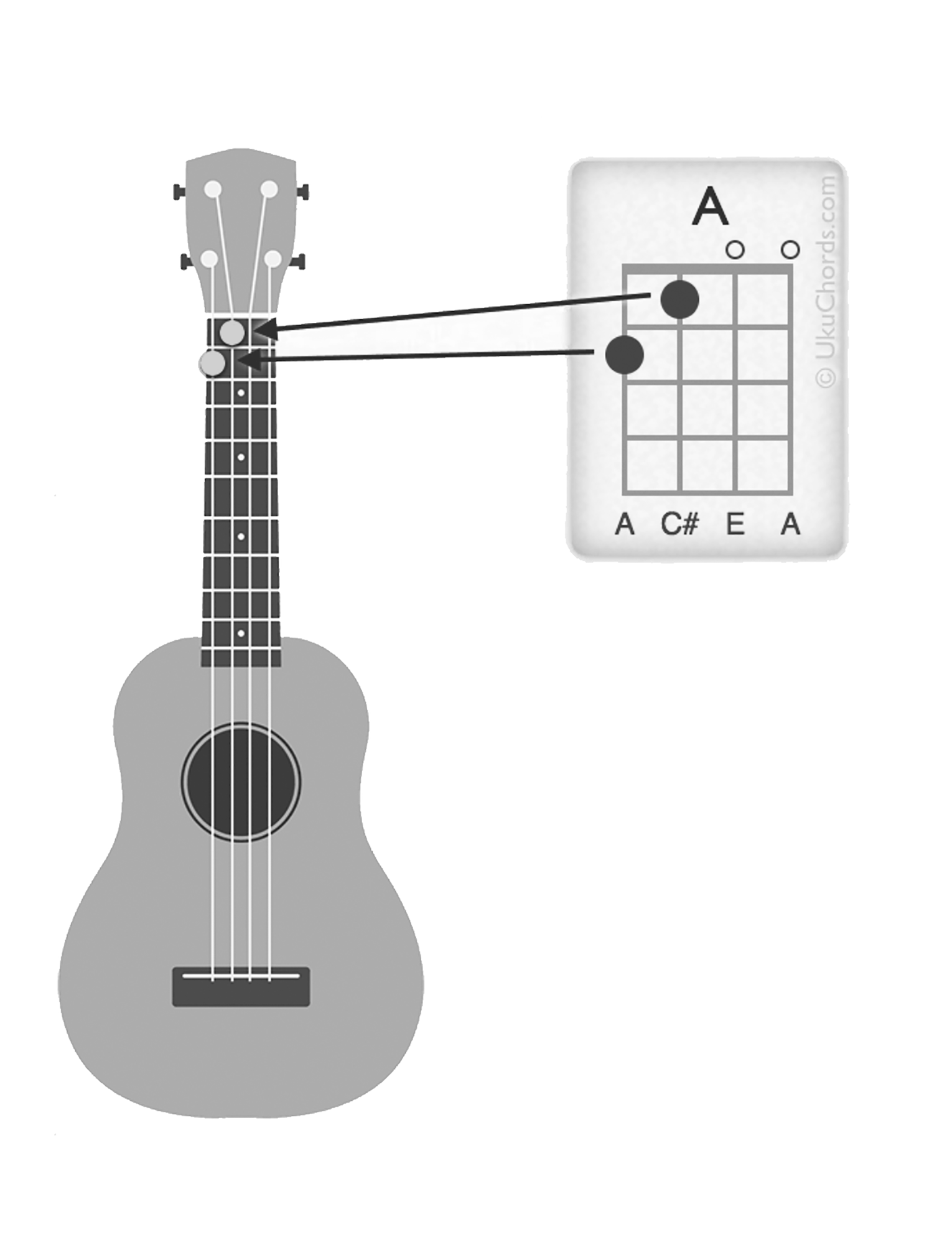 Table of Contents4. Wrecking Ball – Miley Cyrus6. Let It Be – The Beatles8. Island In The Sun - Weezer10. Oxford Comma – Vampire Weekend12. Riptide – Vance Joy14. The Scientist - Coldplay16. Somebody That I Used To Know - GOTYE18. What's Up – Four Non Blondes20. Hey Ho – The Lumineers22. I'm Gonna Be (500 Miles) – The Proclaimers24. Ojala Que Llueva Café – Café Tacuba26. Santa Monica - Everclear28. Firework – Katy Perry30. Shake It Off – Taylor Swift32. Closing Time - Semisonic34. Please Do Not Go – The Violent Femmes36. Come As You Are – Nirvana 38. Half A Woman – Fountains of Wayne40. Lava - Kuana Torres Kahele and Napua Greig42. Wagon Wheel – Bob Dylan / Darius Rucker44. The Weight – The Band46. Have You Ever Seen The Rain? – Creedence Clearwater Revival47. Stand By Me – Ben E. King48. Something In The Way – Nirvana 49. Last Leaf – OK GO50. Creep – Radiohead 51. The Lion Sleeps Tonight – The Tokens52. Kyoto – Phoebe Bridgers  Miley Cyrus – Wrecking Ball   Am                       		 CWe clawed, we chained, our hearts in vain      G               			FWe jumped, never asking whyAm                   	        CWe kissed, I fell under your spell   G          		FA love no one could denyAm                	      CDont you ever say I just walked awayG                 	      FI will always want youAm                       CI cant live a lie, running for my lifeG                              FI will always want you                            C                      GI came in like a wrecking ball                        Am                 FI never hit so hard in love                                  C                             GAll I wanted was to break your walls                                  Am           FAll you ever did was wreck me                   Am        FYeah, you wreck me  Am                        CI put you high up in the sky         G                                        FAnd now, youre not coming down   Am                              CIt slowly turned, you let me burn         G                                          FAnd now, we’re ashes on the groundAm                           CDon’t you ever say I just walked awayG                              FI will always want youAm                      CI cant live a lie, running for my lifeG                              FI will always want you                            C                      GI came in like a wrecking ball                        Am                  FI never hit so hard in love                                   C                            GAll I wanted was to break your walls                                     Am     FAll you ever did was wreck me                   Am        FYeah, you wreck me                           C                       GI came in like a wrecking ball                        Am                FI never hit so hard in love                                   C                            GAll I wanted was to break your walls                                     Am     FAll you ever did was wreck me                  Am        FYeah, you wreck me[Bridge]                                           AmI never meant to start a war                                                 CI just wanted you to let me in                                      EmAnd instead of using force                                              FI guess I should’ve let you win                                           AmI never meant to start a war                                                 CI just wanted you to let me in                                             EmI guess I should’ve let you winAm                           CDont you ever say I just walked awayG                              FI will always want you                           C                      GI came in like a wrecking ball                        Am               FI never hit so hard in love                                   C                           GAll I wanted was to break your walls                                    Am     FAll you ever did was wreck me                           C                       GI came in like a wrecking ball                                       Am                       FYeah, I just closed my eyes and swung                                         C                    GLeft me crouching in a blaze and fall                                    Am     FAll you ever did was wreck me                  Am        FYeah, you wreck meThe Beatles – Let It Be              C                       G                           Am                     FWhen I find myself in times of trouble, Mother Mary comes to meC                               G                        F            CSpeaking words of wisdom, let it be    C                            G                         Am                         FAnd in my hour of darkness, She is standing right in front of meC                               G                       F             CSpeaking words of wisdom, let it beChorus          Am         G              F              CLet it be, let it be, let it be, let it beC                              G                       F          CWhisper words of wisdom, let it be         C                             G                           Am                 FAnd when the broken hearted people, Living in the world agreeC                            G                     F          CThere will be an answer, let it be        C                                   G                         Am                           FBut though they may be parted, There is still a chance that they will seeC                            G                     F          CThere will be an answer, let it beChorus          Am          G             F              CLet it be, let it be, let it be, let it beC                            G                     F       CThere will be an answer, let it be          Am         G              F              CLet it be, let it be, let it be, let it beC                              G                      F      CWhisper words of wisdom, let it be           Am         G             F              CLet it be, let it be, let it be, let it beC                              G                       F     CWhisper words of wisdom, let it be         C                             G                         Am                       FAnd when the night is cloudy, there is still a light that shines on meC                           G                   F          CShine on till tomorrow, let it be  C                          G                           Am                  FI wake up to the sound of music, Mother Mary comes to meC                                G                       F       CSpeaking words of wisdom, let it beChorus           Am         G              F              CLet it be, let it be, let it be, let it beC                               G                      F         CWhisper words of wisdom, let it be           Am         G             F              CLet it be, let it be, let it be, let it beC                               G                      F         CWhisper words of wisdom, let it beWeezer – Island in the SunEm  Am  D  G            		Hip hipEm  Am  D  G            		Hip hipEm  Am  D  G            		Hip hipEm  Am  D  G            		Hip hip[Verse]Em  Am                       D     G      Em  Am             When you're on a holiday                  D             G             Em  AmYou can't find the words to say             D                 G             Em  AmAll the things that come to you           D          G        Em  AmAnd I wanna feel it too[Chorus]            D        G         Em  AmOn an island in the sun                D                  G          Em  AmWe'll be playing and having fun            D                G          EmAnd it makes me feel so fine   Am        D            GI can't control my brain[Interlude]Em  Am  D  G            		Hip hipEm  Am  D  G            		Hip hip[Verse]Em  Am                         D     G           Em  Am               When you're on a golden sea                  D             G        Em  AmYou don't need no memory           D            G              Em  AmJust a place to call your own            D         G        Em  AmAs we drift into the zone[Chorus]            D        G         Em  AmOn an island in the sun               D                   G          Em  AmWe'll be playing and having fun            D                G          EmAnd it makes me feel so fine   Am           D         GI can't control my brain[Bridge]D                   G We'll run away togetherD                               G We'll spend some time foreverC                    Am                 D We'll never feel bad anymore (Hip hip)[Interlude]Em  Am  D  G            		Hip hipEm  Am  D  G            		Hip hip[Solo]Em  Am  D  GEm  Am  D  GEm  Am  D  GEm  Am  D  G[Chorus]Em  Am            D         G       Em  Am              On an island in the sun                D                  G          Em  AmWe'll be playing and having fun            D                G           EmAnd it makes me feel so fine   Am           D          GI can't control my brain[Bridge]D                    G We'll run away togetherD                               G We'll spend some time foreverC                    Am                D We'll never feel bad anymore[Outro]        Em  Am  D  GHip hip        Em  Am  D  GHip hip (We'll never feel bad anymore)        Em  Am  D  GHip hip        Em  Am  D  GHip hip (No no)        Em  Am  D  GHip hip        Em  Am  D  GHip hip (We'll never feel bad anymore)        Em  Am  D  GHip hip        Em  Am  D  GHip hip (No no)Vampire Weekend – Oxford CommaIntro: G[verse]GWho gives a fuck about an Oxford comma?D7                                                     GI've seen those English dramas too               CThey're cruelGSo if there's any other wayD7To spell the word                       G              CIt's fine with me, with me[chorus]C                                           DWhy would you speak to me that wayG                             AmEspecially when I always said that IC                           DHaven't got the words for youG                         AmAll your diction dripping with disdainCThrough the pain  D                        GI always tell the truth[verse]GWho gives a fuck about an Oxford climber?D7                                            GI climbed to Dharamshala too   CI didGI met the highest lamaD7His accent sounded fine     G         Cto me, to me[chorus]C                                     DCheck your handbook it's no trickG                                AmTake the chapstick, put it on your lipsC                            DCrack a smile, adjust my tieG                                     AmKnow your boyfriend, unlike other guysC                                            DWhy would you lie about how much coal you have?G                                           AmWhy would you lie about something dumb like that?C                                           DWhy would you lie about anything at all?G                              AmFirst the window, then it's to the wallC                 D                          GLil' Jon, he always tells the truth[Solo, same as verse and first part of chorus]G D7 G CG D7 G CG D7 G CG D7 G C[Chorus]C                                   DCheck your passport it's no trickG                                AmTake the chapstick, put it on your lipsC                            DCrack a smile, adjust my tieG                              AmKnow your butler, unlike other guysC                                           DWhy would you lie about how much coal you have?G                                           AmWhy would you lie about something dumb like that?C                                            DWhy would you lie about anything at all?G                             AmFirst the window, then it's through the wallC                                          DWhy would you tape my conversations?G                                   AmShow your paintings at the United NationsC                  D                         GLil' Jon, he always tells the truthVance Joy - RiptideAm G C (x2)Am                      G                           CI was scared of dentists and the dark,Am                       G                        CI was scared of pretty girls and starting conversations      Am       G                               COh all my friends are turning green                  Am                     G            You're the magicians assistant in their CdreamAm    G     COoh, ooh oohAm    G              C (hold)Ooh, and they come unstuckChorus:Am      G                                  CLady, running down to the riptide,                                 Amtaken away to the dark side,G                           CI wanna be your left hand man.  Am         G                                            CI love you when you're singing that song and                                 AmI got a lump in my throat 'causeG                                                 Cyou're gonna sing the words wrongAm                            G                            CThere's this movie that I think you'll like       Am                     G                          Cthis guy decides to quit his job and heads to New York City        Am            G                             Cthis cowboy's running from himself.         Am                       G                          CAnd she's been living on the highest shelfAm     G     COoh, ooh oohAm    G              C Ooh, and they come unstuckChorusAm                                        GI just wanna, I just wanna know,C                                                       FIf you're gonna, if you're gonna stay,Am                                    GI just gotta, I just gotta know,C                                                 FI can't have it, I can't have it any other wayStrum once and hold:Am                  G                            CI swear she's destined for the screen,Am                      G                             CClosest thing to Michelle Pfeiffer that you've ever seen, ohChorus x 3Coldplay – The ScientistDm F Am Bb C Gm7Note: It can be hard to figure out where the melody fits with this one at first, so the melody notes are F-G-F-C-A[Intro]Dm  F  F  Am  x2[Verse I]Dm                  Bb                                   F Come up to meet you, tell you I'm sorry                                                      Am            Dm You don't know how lovely you are                Bb                             F I had to find you, tell you I need you                                Am            Dm Tell you I set you apart                          Bb                                        F Tell me your secrets, and ask me your questions                                    Am                 Dm Oh let's go back to the start                      Bb                            F Running in circles, coming up tails                                  Am Heads on a science apart[Chorus]Bb                                        F Nobody said it was easy                                              Am It's such a shame for us to partBb                                          F Nobody said it was easy                        Am                                          C No one ever said that it would be this hardGm7                                          F Oh take me back to the start[Interlude]Dm  Bb  F  F  Dm  Bb  F  Am[Verse II]Dm             Bb                                         F I was just guessing at numbers and figures                                   Am              Dm Pulling the puzzles apart                         Bb                                 F Questions of science, science and progress                               Am                 Dm Do not speak as loud as my heart                      Bb                                         F Tell me you love me, come back and haunt me                                    Am    Dm Oh and I rush to the start                      Bb                               F Running in circles, chasing our tails                                    Am Coming back as we are[Chorus]Bb                                         F Nobody said it was easy                                              Am It's such a shame for us to partBb                                        F Nobody said it was easy                                        Am              C No one ever said it would be so hardGm7                                F I'm going back to the start[Solo]Dm  Bb  F  FDm  Bb  F  F[Ending]Dm  Bb  F  FAh-Oooohh...Dm  Bb  F  FAh-Oooohh...Dm  Bb  F  FAh-Oooohh...Dm  Bb  F FAh-Oooohh...GOTYE – Somebody That I Used To KnowDm           C                       Dm            C     Now and then I think of when we were      Dm    C      Dm     CtogetherDm                     C                         Dm     C        Like when you said you felt so happy you           Dm     C     Dm        Ccould dieDm          C                             Dm         CTold myself that you were right for meDm              C                       Dm      CBut felt so lonely in your companyDm            C                Dm       C     But that was love and it's an ache I still      Dm          C     Dm      CrememberDm                    C                   Dm        C     You can get addicted to a certain kind of Dm           C                     Dm            C     sadnessDm           C                       Dm        C     Like resignation to the end always        Dm       C        Dm            C     the endDm                 C                                  Dm            So when we found that we could not make CsenseDm           C                                Dm            C     Well you said that we would still be friendsDm           C                       Dm          C     But I'll admit that I was glad that it was overChorus:Dm          C                      Bb         CBut you didn't have to cut me offDm              C                  BbMake out like it never happened                 C              DmAnd that we were nothing        C                    Bb               CAnd I don't even need your love                Dm                     CBut you treat me like a stranger                 Bb           CAnd that feels so roughDm           C                     Bb            CNo, you didn't have to stoop so lowDm             C                                 BbHave your friends collect your records                  C                        DmAnd then change your number  C                               Bb             CI guess that I don't need that thoughDm                                  C                  Bb         Now you're just somebody that I used to CknowDm                                  C                  Bb         Now you're just somebody that I used to CknowDm                                  C                  Bb         Now you're just somebody that I used to CKnowVerseDm           C                      Dm                       Now and then I think of all the times you C                   Dm        C     Dm     Cscrewed me overDm                      C                    DmBut had me believing it was always                     C            Dm   C   Dm   Csomething that I'd doneCAnd I don't wanna live that wayCReading into every word you sayCYou said that you could let it goCAnd I wouldn't catch you hung up on N.C.somebody that you used to knowRepeat ChorusDm C  Bb  CSomebody I used to knowDm  C  Bb       CSomebody that I used to knowDm                                  C                  Bb Now you're just somebody that I used to CknowFour Non Blondes – What’s Up[intro] G Am C GG25 years of my life and still
AmTrying to get up that great big hill of
C                             GHope For a destination  G
I realized quickly when I knew I should              Am                                                                     
That the world was made for this                              Cbrotherhood of man                                  G
For whatever that means [chorus]               G                                                                             And so I cry sometimes when I'm lying in bed              AmJust to get it all out, what's in my head
            C                                    GAnd I,  I'm feeling A little peculiar                 G                                                                 And so I wake in the morning and I step outside              AmAnd I take deep breath and I get real high               CAnd I  scream to the top of my lungs                       G
What's goin' on?                  G                                    AmAnd I say hey-yeah-yeah-yeah, Hey yea yea          C                           G
I say hey What's goin' on?                                                        AmAnd I say hey-yeah-yeah-yeah, Hey yea yea          C                           G
I say hey What's goin' on? G             Am            C                   GOooh, oo!.. oo oo- Oo-hoo hoo hoo hoo            G                              AmAnd I try Oh my God do I try
                     C                          GI try all the time In this institution
          G                                     Am                   And I pray, Oh my God do I pray                                  C               GI pray every single day For revolution [repeat chorus] [single strums]G25 years of my life and still
AmTrying to get up that great big hill of
C                        GHope For a destinationLumineers – Hey HoYou’ll notice the F chord here is a bit different from the one you see more commonly; it has a C on the A string instead of an open A.  Both notes are in an F chord so it’s still an F, it’s just played this way here to make it easier to switch from F to C really fast. IntroF C      F (Ho!) C      F(Hey!) C      F(Ho!) C      F(Hey!)C                                                            F(Ho!) I've been trying to do it right C                                                           F(Hey!) I've been living a lonely life C                                                               F(Ho!) I've been sleeping here instead C(Hey!) I've been sleeping in my bed, Am                     G              F     C       F(Ho!) sleeping in my bed (Hey!)C                                          F(Ho!) So show me family C                                                                F(Hey!) Or the blood that I would bleed C                                                         F(Ho!) I don't know where I belong C(Hey!) I don't know where I went wrong Am                          G        F C(Ho!) But I can write a song (Hey!)Chorus                        Am                                 G               I belong with you, you belong with me,                               Cyou're my sweetheart                         Am                                G             I belong with you, you belong with me,                     F          C      Fyou're my sweet (Ho!)Repeat IntroC                                                                  F(Ho!) I don't think you're right for him C                                                                     F(Hey!) Think of what it might've been if we C                                                    F(Ho!) Took a bus to Chinatown C(Hey!) I'd be standing on Canal Am                G      F(ho!) and Bowery C(Hey!) Am                                      G                 C(Ho!) She'd be standing next to me (hey!)Repeat Chorus x2             F               G              C'Cause love we need it now            F               GLet's hope for some            F                G               C'Cause oh, we're bleeding outRepeat ChorusRepeat IntroThe Proclaimers – I’m Gonna Be (500 Miles)Intro: FFWhen I wake up yeah I know I'm gonna be                    Bb                         C                          FI'm gonna be the man who wakes up next to you       FWhen I go out yeah I know I'm gonna be                   Bb                          C                           FI'm gonna be the man who goes along with you     FIf I get drunk yes I know I'm gonna be                   Bb                          C                            FI'm gonna be the man who gets drunk next to you              FAnd if I haver yeah I know I'm gonna be                   Bb                            C                   FI'm gonna be the man who's havering to you[Chorus]       FBut I would walk 500 miles        Bb                     CAnd I would walk 500 more             F                                                     BbJust to be the man who walked 1,000 miles                       CTo fall down at your door                   FWhen I'm working yes I know I'm gonna be                   Bb                            C                          FI'm gonna be the man who's working hard for you       FAnd when the money comes in for the work I'll do               Bb                   C                     FI'll pass almost every penny on to youFWhen I come home yeah I know I'm gonna be                   Bb                         C                                 FI'm gonna be the man who comes back home to you              FAnd if I grow old well I know I'm gonna be                  Bb                             C                          FI'm gonna be the man who's growing old with you       FBut I would walk 500 miles       Bb                      CAnd I would walk 500 more              F                                                    BbJust to be the man who walked 1,000 miles                        CTo fall down at your door      FDa da da (da da da) Da da da (da da da)      Bb                          C                                  FDa da da dun diddle un diddle un diddle uh da      FDa da da (da da da) Da da da (da da da)      Bb                          C                                  FDa da da dun diddle un diddle un diddle uh da          FWhen I'm lonely yes I know I'm gonna be                   Bb                            C                             FI'm gonna be the man who's lonely without you       FWhen I'm dreaming well I know I'm gonna dream                     Bb                         C                                FI'm gonna dream about the time when I'm with you.             FWhen I go out, well I know I'm gonna be                   Bb                          C                             FI'm gonna be the man who goes along with you         FAnd when I come home, yes I know I'm gonna be                             Bb                          C                    I'm gonna be the man who comes back home          Dmwith you                   Gm                           C                I'm gonna be the man who's coming home with Fyou     FBut I would walk 500 miles         Bb                    CAnd I would walk 500 more              F                                                    BbJust to be the man who walked 1,000 miles                        CTo fall down at your door      FDa da da (da da da) Da da da (da da da)      Bb                C                   FDa da da dun diddle un diddle un diddle uh da      FDa da da (da da da) Da da da (da da da)      Bb                C                   FDa da da dun diddle un diddle un diddle uh da      FDa da da (da da da) Da da da (da da da)      Bb                C                   FDa da da dun diddle un diddle un diddle uh da      FDa da da (da da da) Da da da (da da da)      Bb                C                   FDa da da dun diddle un diddle un diddle uh da    FAnd I would walk 500 miles        Bb                    CAnd I would walk 500 more        F                                                          BbJust to be the man who walked 1,000 miles                       C            FTo fall down at your doorCafé Tacuba – Ojala Que Llueva CafeIntro: G G C D x 2G                              C            DOjalá que llueva café en el campo         G                                    C          DQue caiga un aguacero de yuca y té        G                               C         DDel cielo una jarina de queso blanco        G                                  C            DY al sur una montaña de berro y mielC    D   Bm     EmOh oh, wo oh ohC                D            G         Ojalá que llueva caféG                               C            DOjalá que llueva café en el campo      G                                 C                DPeinar un alto cerro de trigo y mapuey    G                                   C               DBaja' por la colina de arroz graneado     G                                   C           DY continua el arado con tu quererC     D    Bm      EmOh oh, wo oh ohC                D                       G        COjalá el otoño en vez de hojas secasC                  D               G     CPinta mi cosecha’e pitisalegreC                          D               G          CSiembra una llanura de patata y fresasC                D  Ojalá que llueva café(instrumental part that we probably won’t try)     C                                         G         Ojalá que llueva café en el campo                          D                               GPeinar un alto cerro de trigo y mapuey                      C                                GBajar por la colina de arroz graneado                              D                      GY continua el arado con tu querer                  C                 GAy laralalalai! ay larala,             D                                      GAy laralalai, ojalá que llueva café                               C                           GPa' que en la realidad no se sufra tanto,                   D                            GOjalá que llueva café en el campo                                  C                           GPa' que en Villa Hidalgo oigan este canto,                  D                            GOjalá que llueva café en el campo                                C                              GPa' que to'os los niños canten este canto,                    D                            GOjalá que llueva café en el campo                  C                            GOjalá que llueva, ojalá que llueva                  D                             GOjalá que llueva café en el campoEverclear – Santa MonicaThe main riff of this song which is going through the intro, the outro, and any time during the verse when it says “G riff” is strummed like this:G  G   x  x  G  G  G/E  G/EIf that’s too difficult, you can just play a G through all of it and you’ll be fine.Intro: G riff 3x G and rest[Verse]                                    G riffI am still living with your ghostLonely and dreaming of the west coast                                         D                CI don't want to be your downtime                                           G riffI don't want to be your stupid gameWith my big black boots and an old suitcaseI do believe I'll find myself a new place                                        D           C I don't want to be the bad guy                                           G riffI don't want to do your sleepwalk dance anymore                                           D                CI just want to see some palm trees                                       G riff         Go and try to shake away this disease[Chorus]                                          CWe can live beside the ocean                                GLeave the fire behind                                  DSwim out past the breakers                               GWatch the world die[Verse]                                            G riffI am still dreaming of your faceHungry and hollow for all the things you took away                                          D               CI don't want to be your good time                                          G riffI don't want to be your fall-back crutch anymoreI'll walk right out into a brand new dayInsane and rising in my own weird way                                        D        CI don't want to be the bad guy                                          G riffI don't want to do your sleepwalk dance anymore                                           D           CI just want to feel some sunshine                                            G riffI just want to find some place to be alone[Chorus – Repeat 4x]                                          CWe can live beside the ocean                          GLeave the fire behind                                  DSwim out past the breakers                               GWatch the world dieG riffYeah watch the world dieG riffYeah watch the world dieG riffYeah watch the world dieG riff                                     GYeah watch the world dieKaty Perry - Firework[Intro]G Am Em C[Verse]G                             AmDo you ever feel like a plastic bag, Emdrifting through the wind Cwanting to start again? G                             AmDo you ever feel, feel so paper thin Emlike a house of cards,Cone blow from caving in? G                           AmDo you ever feel already buried deep? Em                                         C6 feet under screams but no one seems to hear a thing G                                           AmDo you know that there's still a chance for you Em'Cause there's a spark in you CYou just gotta[Chorus] G               Am            Em     CIgnite, the light, and let it shine         G              Am                Em        CJust own the night like the 4th of July                                      G    Am'Cause baby you're a firework                                     Em                 CCome on, show 'em what you're worth                           G                AmMake 'em go "Oh, oh, oh"                                           Em         CAs you shoot across the sky-y-y                           G       AmBaby, you're a firework                                  Em         CCome on, let your colors burst                           G                 AmMake 'em go "Oh, oh, oh"                                                      Em                  CYou're gonna leave 'em all in awe, awe, awe[Verse]G                                     AmYou don't have to feel like a waste of space Em                       CYou're original, cannot be replaced G                           AmIf you only knew what the future holds Em                          CAfter a hurricane comes a rainbow G                                          AmMaybe your reason why all the doors are closed Em                                     CSo you could open one that leads you to the perfect road G                                  AmLike a lightning bolt, your heart will blow EmAnd when it's time, you'll know CYou just gotta[Chorus]G                 Am          Em        CIgnite, the light, and let it shine          G            Am                  Em        CJust own the night like the 4th of July                                       G    Am'Cause baby you're a firework                                     Em                CCome on, show 'em what you're worth                           G          AmMake 'em go "Oh, oh, oh"                                            Em    CAs you shoot across the sky-y-y                           G    AmBaby, you're a firework                                  Em         CCome on, let your colors burst                            G             AmMake 'em go "Oh, oh, oh"                                                      Em              CYou're gonna leave 'em all in awe, awe, awe[Bridge]EmBoom, boom, boom                                                 CEven brighter than the moon, moon, moon                                               GIt's always been inside of you, you, you                                               DAnd now it's time to let it through-ough-ough [Chorus]                                      G    Am'Cause baby you're a firework                                    Em                 CCome on, show 'em what you're worth                           G          AmMake 'em go "Oh, oh, oh"                                            Em        CAs you shoot across the sky-y-y                            G    AmBaby, you're a firework                                  Em         CCome on, let your colors burst                           G               AmMake 'em go "Oh, oh, oh"                                                      Em              CYou're gonna leave 'em all in awe, awe, awe[Outro]G                                AmBoom, boom, boom                                           Em                   CEven brighter than the moon, moon, moon G                            AmBoom, boom, boom                                          Em                        CEven brighter than the moon, moon, moonTaylor Swift – Shake It OffIntro: G                        AmI stay out too late                                   C Got nothing in my brain                                   GThat's what people say, mmm                        That's what people say, mmm                               AmI go on too many dates                                      CBut I can't make 'em stay                                                GAt least that's what people say, mmm                     That's what people say, mmm                   AmBut I keep cruisin'                                        CCan't stop won't stop moving                                GIt's like I got this music in my mind Saying it's gonna be alrightChorus:                   AmCause the players gonna play, play, play, play, play                CAnd the haters gonna hate, hate, hate, hate, hate babyG              I'm just gonna shake, shake, shake, shake, shakeShake it off, I shake it off            AmHeart breakers gonna break, break, break, break, break               CAnd the fakers gonna fake, fake, fake, fake, fake babyGI'm just gonna shake, shake, shake, shake, shakeShake it off, I shake it off                        Am I never miss a beat                                       C I'm lightning on my feet                                                 GAnd that's what they don’t see, mmmThat's what they don’t see, mmm                                  Am                    I'm dancing on my own                                                 CI'll make the moves up as I go                                                   GAnd that's what they don't know, mmmThat's what they don't know, mmm                   AmBut I keep cruisin'                                         CCan't stop won't stop groovin'                               GIt's like I got this music in my mindSaying it's gonna be alrightChorusAmShake it off, I shake it off, I I    CI shake it off, I shake it off, I I   GI shake it off, I shake it off, I II shake it off, I shake it offN.C., Spoken:Hey, hey, hey, just think While you've been gettin' down and outAbout the liars and dirty, dirty cheats of the worldYou could've been gettin' down to this sick beatMy ex man brought his new girlfriendShe's like "Oh my God"I 'm just gonna shake itTo the fella over there with the hella good hairWon't you come on over baby we could shake shake shakeYe--ah ohhh!ChorusAmShake it off, I shake it off, I I  CI shake it off, I shake it off, I I  GI shake it off, I shake it off, I II shake it off, I shake it offAmShake it off, I shake it off, I I  CI shake it off, I shake it off, I I  GI shake it off, I shake it off, I II shake it off, I shake it offAmShake it off, I shake it off, I I  CI shake it off, I shake it off, I I  GI shake it off, I shake it off, I II shake it off, I shake it offSemisonic – Closing TimeIntro: G  D  Am  C x 4G           DClosing timeAm                  C         Open all the doors and let you G        D         Am      Cout into the worldG         DClosing time Am                    C             Turn all of the lights on over G                        D        Am            Cevery boy and every girlG           DClosing timeAm                    C         One last call for alcohol so G                 D                  Am       C            finish your whiskey or beerG         DClosing timeAm                           C               You don't have to go home but you G       D      Am      Ccan't stay here[Chorus]G           D        Am                        CI know who I want to take me homeG           D        Am                        CI know who I want to take me homeG           D        Am                        CI know who I want to take me home                G       D    Am               CTake me homeG           DClosing timeAm                       C             Time for you to go out to the G                 D           Am       Cplaces you will be fromG           DClosing timeAm                              C                 This room won't be open till your G                            D          Am       Cbrothers or your sisters comeG                              DSo gather up your jackets Am                     Cmove it to the exits  G                         D            Am      CI hope you have found a friendG           DClosing timeAm                    C                 Every new beginning comes from G                    D                   Am        Csome other beginning's end...yeahChorusSolo: G   D  Am  C  x 4G        DClosing timeAm                      C            Time for you to go out to the G                 D          Am     Cplaces you will be fromChorus x 2G        DClosing timeAm          C                   G            D         Am  C  GEvery new beginning comes from some other beginning's endViolent Femmes – Please Do Not GoG                                                               C     DTell ya, man, I'm stuck on this lovely girlG                                               C       D‘Cuz to me, she mean all t' worldG                                            C     DBut then she like another guyG                                                             CI fall down dead, she never see the tears I DcryChorusG                                                         C    DSay please, please, please do not goG                                                   C    DPlease, please, please do not goG                                                  C      D    GPlease, please, please do not goC                                             G         How long can the days go on C                                  GWhen my love is so strong?C                                            GAnd I know I cannot tell a lieC                                   DI want to see him go byeBye, bye bye bye-byeG                         C                Now I wonder, I wonder what she would DsayG                   C                                   DIf I told her, if I told her I felt this wayG                                                          You know it might make her turn, might                    C                                             Dmake her turn, might make her turn either wayG                                            C                  DSo all I can do is patiently pray, pray, pray, pray, prayChorus(Spoken)G                                                     CI'll tell you, man, I'm stuck, I'm stuck, I'm                Dstuck on this lovely girlG                                                   CAnd y'know I'd travel, I could travel over the Dwhole worldG                                                            CAnd you know what she does, she turn                                        Daround and like another guyG                                                             CI fall down dead, she never see the tears I DcryG                                                  C    DPlease, please, please do not goG                                                  C    DPlease, please, please do not goG                                                  C    DPlease, please, please do not goG                                                  C    DPlease, please, please do not goG                                                             C    DPlease, please, please you hurt me soG                                                             C    DPlease, please, please you hurt me soG                                                             Please, please, please I’ve got something to C         Dshow you
….repeat and fade outNirvana – Come As You AreEm                   D                 EmCome as you are, as you were        D                   EmAs I want you to be        D                   EmAs a friend, as a friend           D            EmAs an old enemy                   D                  EmTake your time, hurry up                 D                         EmChoice is yours, don't be late             D             EmTake a rest as a friend           D            Em   GAs an old memory-a           Em GMemory-a           Em GMemory-a           Em GMemory-aEm                         D                         EmCome doused in mud, soaked in bleach        D                   EmAs I want you to be        D                 EmAs a trend, as a friend           D            Em   GAs an old memory-a           Em GMemory-a           Em GMemory-a           Em GMemory-aA        C                     A                   CAnd I swear that I don't have a gun          A                    CNo, I don't have a gun          A                    CNo, I don't have a gun[Guitar Solo]Em   D   x 4           Em GMemory-a           Em GMemory-a           Em GMemory-aA        C                     A                   CAnd I swear that I don't have a gun          A                    CNo, I don't have a gun          A                    CNo, I don't have a gun          A                    CNo, I don't have a gun           A                    CNo, I don't have a gunEm D Em D EmMemory-aMemory-aFountains of Wayne – Half a WomanGThey called him Great Scott because he was great                                         Am           They called her Great Susan 'cause she was his date                               G                              D She climbed in a box, he cut her in two                                  C                         Cm          And when he was through she was just half    G     a woman                         GHe’d tie her up, set her on fire                                      Am      He'd douse her with oil, the crowd would go wild                                   G           She was always all right at the end of the Dnight                                  C            Cm   But somehow she felt like just half a Gwoman         Em                                         GThe show went the same way year after yearEm                                                    GHe'd wave his magic wand, and she'd disappearEm                                                GOne day she asked, "How did this come to beAm                                           C             DSomewhere there must be more to me”                               GAnd one day she left, she climbed through the stage                        AmAnd into the trap door under the lion's cage                     G                                         DAnd after a spell he said, "What the hell.                         C                     CmIt was just as well. She was just half a Gwoman."Kuana Torres Kahele and Napua Greig - LavaC                                     G7a long long time ago, there was a volcano.F                                      C                      G7Living all alone, in the middle of the sea.C                                             G7He sat high above his bay, watching all the couples play,F                              C                            G7and wishing that, he had someone too.C                                              G7                           And from his lava came this song of hope                                Fthat he sang out-loud every day,C                      G7for years and years.Chorus:F                            CI have a dream I hope will come true,         G7                                              Cthat you’re here with me and I’m here with you.F                                                    CI wish that the earth, sea, the sky up above        F             G7                  Cwill send me someone to lava.Verse:C                                          G7Years of singing all alone turned his lava into stoneF                                 C                         G7until he was on the brink of extinction.C                                              G7But little did he know that living in the sea belowF                                    C                         G7another volcano was listening to his song.C                                                   G7Every day she heard his tune. Her lava grew and grewF                                            C                  because she believed his song was meant       G7for her.C                                           G7Now she was so ready to meet him above the sea           F                                      C            as he sang his song of hope for the last G7time.Chorus:F                             CI have a dream I hope will come true,         G7                                       Cthat you’re here with me and I’m here with you.F                                                    CI wish that the earth, sea, the sky up above        F             G7                 Cwill send me someone to lava.Verse:C                                            G7Rising from the sea below stood a lovely volcano F                                       C                 looking all around but she could not see G7him.C                                                               G7He tried to sing to let her know that she was not there alone,    F                              C                     G7but with no lava his song was all gone.C                                                              G7He filled the sea with his tears and watched his dreams disappear    F                                                C             as she remembered what his song meant to G7her.Chorus:F                             CI have a dream I hope will come true,          G7                                       Cthat you’re here with me and I’m here with you.F                                                          CI wish that the earth, sea and the sky up above        F               G7                Cwill send me someone to lava.Verse:C                                             G7Oh they were so happy to finally meet above the sea, F                                     C                       G7all together now their lava grew and grew.C                                                    G7No longer are they alone with Aloha as their new home,  F                                          C                 and when you visit them, this is what they G7sing…Chorus -Female + Male-:F                            CI have a dream I hope will come true.                    G7That you'll grow old with me,                       Cand I'll grow old with you.   F                                                CWe thank the earth, sea, and sky we thank too.Outro:F  G7  CI lava YOU!F  G7  CI lava YOU!F  G7  CI lava YOU!Bob Dylan and/or Darius Rucker – Wagon Wheel[Intro]G  D  Em  CG  D  Em  CG  D  C[Verse] G                         DHeading down south to the land of the pinesEm                        CI'm thumbing my way into North Caroline  G                      D                 CStaring up the road and pray to God I see headlightsG                            DI made it down the coast in seventeen hoursEm                       CPicking me a bouquet of dogwood flowers          G                          D             CAnd I'm a-hopin' for Raleigh, I can see my baby tonight[Chorus]    G                    DSo rock me momma like a wagon wheelEm                CRock me momma any way you feel G  D        CHey,  momma rock me G                      DRock me momma like the wind and the rain Em                   CRock me momma like a south bound train G  D        CHey,  momma rock me[Instrumental]G  D  Em  CG  D  C[Verse] G                    DRunning from the cold up in New England      Em                         CI was born to be a fiddler in an old time string band   G                    D              CMy baby plays a guitar, I pick a banjo now     G                            DOh, north country winters keep a-getting me down           Em                       CI lost my money playing poker so I had to leave town      G                      D                   CBut I ain't turning back to living that old life no more[Chorus]    G                    DSo rock me momma like a wagon wheel Em                CRock me momma any way you feel G  D        CHey,  momma rock me G                      DRock me momma like the wind and the rain Em                   CRock me momma like a south bound train G  D        CHey,  momma rock me[Instrumental]G  D  Em  CG  D  CG  D  Em  CG  D  C[Verse] G                    DWalkin' to the south out of Roanoke            Em                          CI caught a trucker out of Philly had a nice long toke     G                            DBut he's a heading west from the Cumberland gap    CTo Johnson City, Tennessee       G                   DAnd I gotta get a move on before the sun           Em                         CI hear my baby calling my name and I know that she's the only one    G                        D                CAnd if I died in Raleigh at least I will die free[Chorus] (one strum each chord below)    G                   DSo rock me momma like a wagon wheel Em                CRock me momma any way you feel G  D        CHey,  momma rock me G                      DRock me momma like the wind and the rain Em                   CRock me momma like a south bound train G  D        CHey,  momma rock me(normal strumming)    G                    DSo rock me momma like a wagon wheel Em                CRock me momma any way you feel G  D        CHey,  momma rock me G                      DRock me momma like the wind and the rain Em                   CRock me momma like a south bound train G  D        C        G  D  Em  CHey,  momma rock meThe Band – The WeightVerse:G                    Bm I pulled into Nazareth         C                                      GWas feeling 'bout half past deadG                            BmI just need some place             C                    GWhere I can lay my headG                                     Bm"Hey, mister, can you tell me                C                             GWhere a man might find a bed?"G                                  BmHe just grinned and shook my hand          C                        GAnd "No" was all he saidChorus:G          Gmaj7   CTake a load off FannyG          Gmaj7   CTake a load for freeG          Gmaj7   CTake a load off FannyC                                                                       GAnd (and, and) you put the load right on me(You put the load right on me)Instrumental:  G Gmaj7 Em D CG                        Bm  I picked up my bag             C                                    GI went looking for a place to hide                       Bm     When I saw Carmen and the DevilC                           GWalking side by side                    Bm                    CI said "Hey Carmen, come on                GLet's go downtown?"                         BmAnd she said, "I gotta go              C                          GBut my friend can stick around"ChorusInstrumental:  G Gmaj7 Em D CG                         Bm                      C  Go down, Miss Moses, there's nothin' you         Gcan say                   Bm                         CIt's just ol' Luke, and Luke's waitin' on the                      GJudgement Day                              Bm                    C"Well, Luke, my friend, what about young            GAnna Lee?"                                 Bm                               CHe said, "Do me a favor, son, won't ya stay                                     Gand keep Anna Lee company?"ChorusInstrumental:  G Gmaj7 Em D CG                       Bm                                C Crazy Chester followed me, and he caught                   Gme in the fog                          Bm                       CHe said, "I will fix your rack, if you'll take                GJack, my dog."                                         BmI said, "Wait a minute, Chester, you know C                         GI'm a peaceful man."                             Bm                                CHe said, "That's okay, boy, won't you feed                            Ghim when you can."ChorusInstrumental:  G Gmaj7 Em D CG            Bm                              C  Catch a Cannonball, now, to take me down        Gthe line                   Bm                        CMy bag is sinkin' low and I do believe it's Gtime                                   Bm                           CTo get back to Miss Fanny, you know she's                 Gthe only one                          Bm                       CWho sent me here with her regards for GeveryoneChorusInstrumental TWICE:  G Gmaj7 Em D CCCR – Have You Ever Seen The Rain?Intro:  C   G  x 2CSomeone told me long ago                                                              GThere's a calm before the storm, I know                               CIt's been coming for some timeCWhen it's over, so they say                                        GIt'll rain a sunny day, I know                                CShining down like waterChorusF             GI wanna know                  C                       Am    Have you ever seen the rainF             GI wanna know                  C                       AmHave you ever seen the rainF             G                            C            GComing down on a sunny dayCYesterday and days before                                                   GSun is cold and rain is hard, I know                                 CBeen that way for all my timeC'Til forever on it goes                                                              GThrough the circle fast and slow, I know                          CIt can't stop, I wonderRepeat Chorus x 2Ben E. King – Stand By MeG                                             EmWhen the night has come and the land is dark               C                    D                        GAnd the moon is the only light we'll see                                                EmNo, I won't be afraid, no, I won't be afraid               C                 D                          GJust as long as you stand, stand by me.          So darlin', darlin'G                                    Emstand by me, oh now stand by   me,C             D                      Gstand by me, stand by me.G                                                 EmIf the sky that we look upon should tumble and fall               C                              D                        GAnd the mountain should crumble to the sea                                                  EmI won’t cry, I won’t cry, no I won’t shed a tear               C                  D                          GJust as long as you stand, stand by me.          So darlin', darlin'G                                    Emstand by me, oh now stand by   me,C             D                      Gstand by me, stand by me.[Solo]G  Em  C  DG  Em  C  DG                                    Emstand by me, oh now stand by   me,C             D                      Gstand by me, stand by me.Nirvana – Something In The WayWhole song: Em    C[verse]Underneath the bridgeTarp has sprung a leak, and theAnimals I’ve trappedHave all become my pets, and I’m Living off of grass, and theDrippings from the ceilingIt’s okay to eat fish, ‘cause theyDon’t have any feelings[chorus]Something in the way, mmmm Something in the way, yeah, mmmmSomething in the way, mmmm Something in the way, yeah, mmmmRepeat verseRepeat chorus x 2Ok Go – Last LeafIntro: G  Em  C   GG                            EmIf you should be the last autumn leafC                              GHanging from the treeG                         EmI'll still be here waitin' on the breezeC                                     GTo bring you down to meBm                   CAnd if it takes foreverBm               EmForever it'll beBm                   CAnd if it takes foreverD                   GForever it'll beInterlude:  G   Em   C  GBm  C  D  GG                                   EmAnd if you should be the last seed in springC                            GTo venture out a leafG                        EmI'll still be here waitin' on the rainC                                        GTo warm your heart for meBm                    CAnd if it takes foreverBm                EmForever it'll beBm                   CAnd if it takes foreverD                   GForever it'll beRadiohead - CreepWhole song is G   B   C   CmAll the way through, eight beats of each, ending on G.When you were here beforeCouldn't look you in the eyeYou're just like an angelYour skin makes me cryYou float like a featherIn a beautiful worldI wish I was specialYou're so fuckin' specialBut I'm a creepI'm a weirdoWhat the hell am I doing here?I don't belong hereI don't care if it hurtsI wanna have controlI want a perfect bodyI want a perfect soulI want you to noticeWhen I'm not aroundYou're so fuckin' specialI wish I was specialBut I'm a creepI'm a weirdoWhat the hell am I doing here?I don't belong hereOh, ohShe's running out the doorShe's running outShe run, run, run, runRunWhatever makes you happyWhatever you wantYou're so fuckin' specialI wish I was specialBut I'm a creepI'm a weirdoWhat the hell am I doing here?I don't belong hereI don't belong hereThe Tokens – The Lion Sleeps TonightWhole song: F  Bb  F  CA-wimoweh, a-wimoweh, a-wimoweh, a-wimowehA-wimoweh, a-wimoweh, a-wimoweh, a-wimowehA-wimoweh, a-wimoweh, a-wimoweh, a-wimowehA-wimoweh, a-wimoweh, a-wimoweh, a-wimowehIn the jungle, the mighty jungleThe lion sleeps tonightIn the jungle, the quiet jungleThe lion sleeps tonightA-wimoweh, a-wimoweh, a-wimoweh, a-wimowehA-wimoweh, a-wimoweh, a-wimoweh, a-wimowehA-wimoweh, a-wimoweh, a-wimoweh, a-wimowehA-wimoweh, a-wimoweh, a-wimoweh, a-wimowehNear the village, the peaceful villageThe lion sleeps tonightNear the village, the quiet villageThe lion sleeps tonightA-wimoweh, a-wimoweh, a-wimoweh, a-wimowehA-wimoweh, a-wimoweh, a-wimoweh, a-wimowehA-wimoweh, a-wimoweh, a-wimoweh, a-wimowehA-wimoweh, a-wimoweh, a-wimoweh, a-wimowehHush my darling, don't fear my darlingThe lion sleeps tonightHush my darling, don't fear my darlingThe lion sleeps tonightA-wimoweh, a-wimoweh, a-wimoweh, a-wimowehA-wimoweh, a-wimoweh, a-wimoweh, a-wimowehA-wimoweh, a-wimoweh, a-wimoweh, a-wimowehA-wimoweh, a-wimoweh, a-wimoweh, a-wimowehPhoebe Bridgers - Kyoto(INTRO)G       C                  GDay off in Kyoto, got bored at the temple 		           CLooked around at the 7-Eleven 		     GThe band took the speed trainwent to the arcade                      C I wanted to go, but I didn’t 		          GYou called me from a payphonethey still got payphones 	   CIt costs a dollar a minute 			  GTo tell me you’re getting sober and you wrote me a letter          CBut I don’t have to read itAm  C         GI’m gonna kill you    Dif you don’t beat me to itAm   C                       G         DDreaming through Tokyo skies  Am              C            GI wanted to see the world            DThen I flew over the oceanAm     C                    G      D    CAnd I changed my mind(Woo)G      C x 2		 G Sunset’s been a freakshowon the weekend so                               CI’ve been driving out to the suburbs                          GTo park at the Goodwill and stare at the chemtrails          CWith my little brother			  GHe said you called on his birthdayyou were off by like ten days                         CBut you get a few points for trying                                          GRemember getting the truck fixedwhen you let us drive it                                     CTwenty-five felt like flyingAm  C         GI don’t forgive you        DBut please don’t hold me to itAm   C           G          DBorn under Scorpio skies  Am              C            GI wanted to see the world                          DThrough your eyes until it happenedAm       C                    G       D        CThen I changed my mind              G     Am     C Guess I lied              G     Am     CI’m a liar              G     Am     CWho lied              G     Am     CCause I’m a liar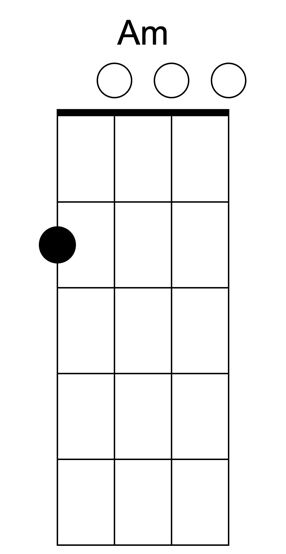 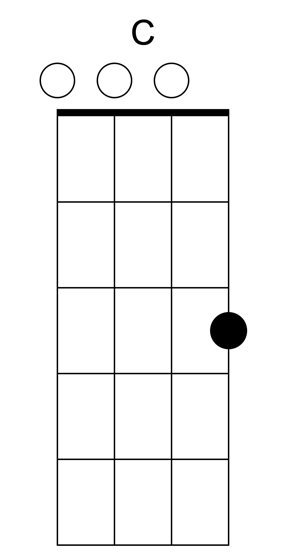 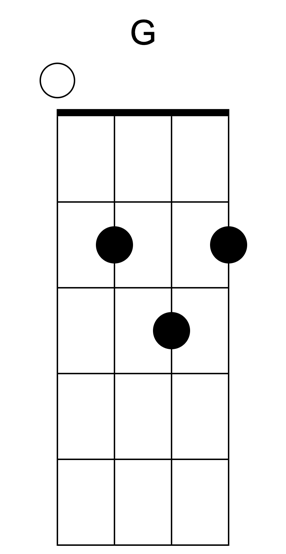 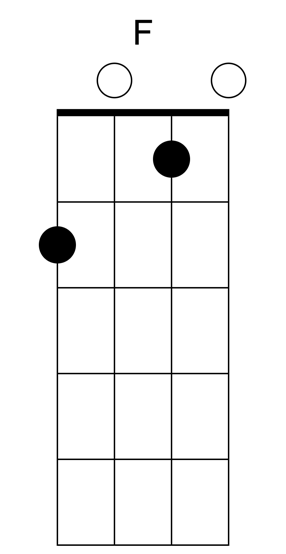 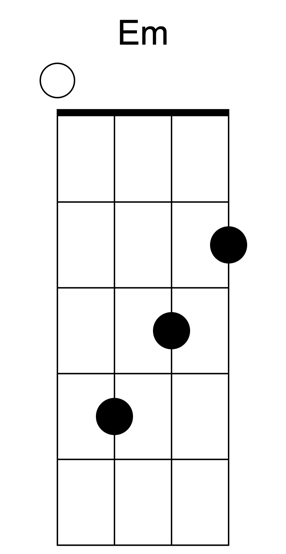 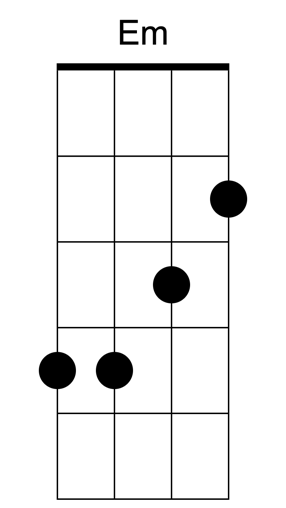 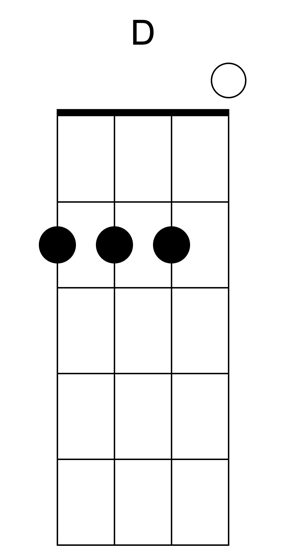 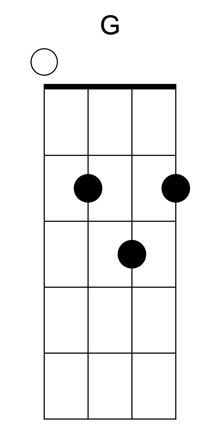 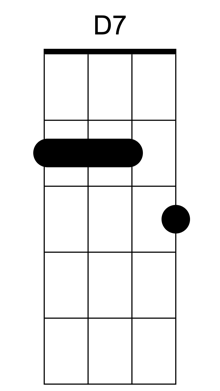 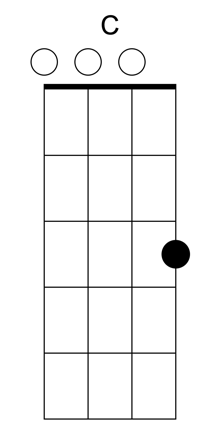 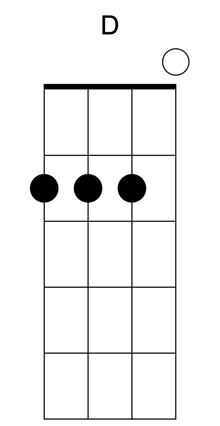 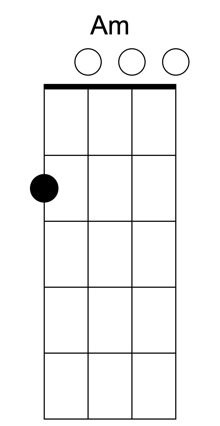 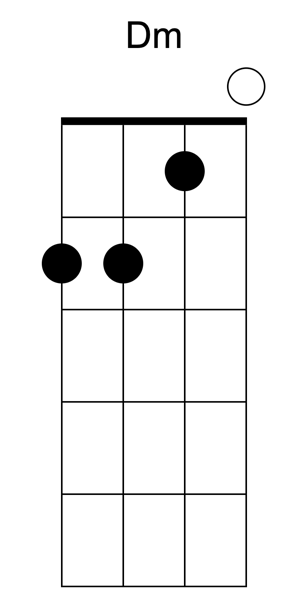 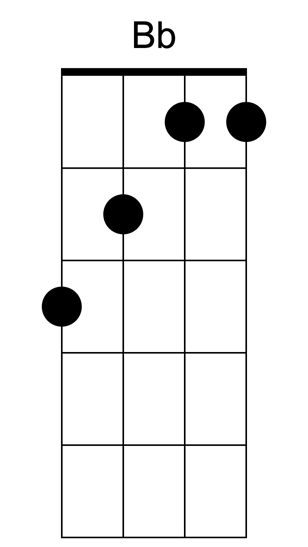 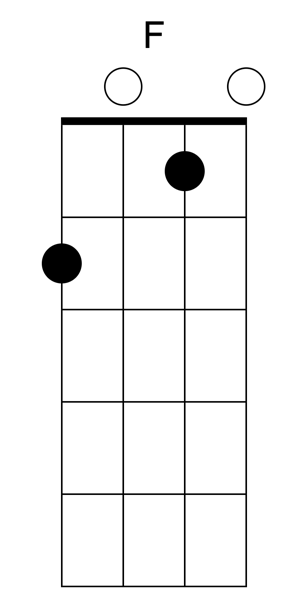 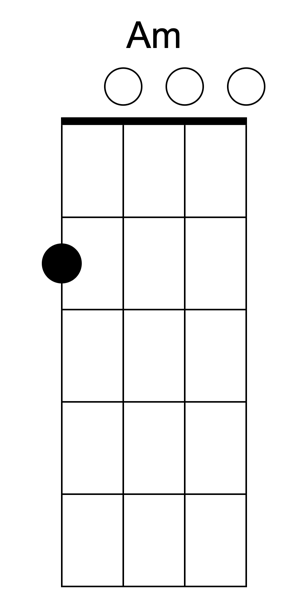 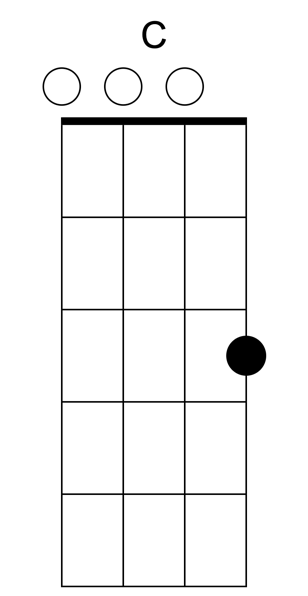 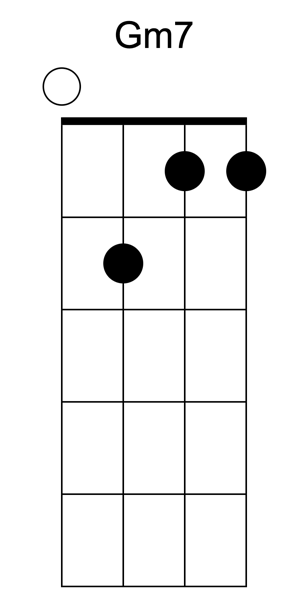 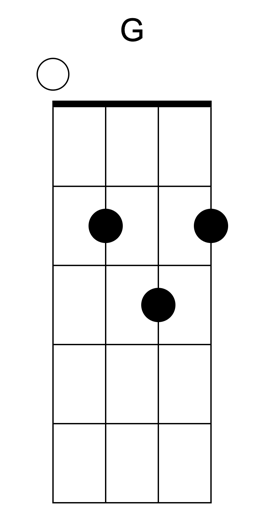 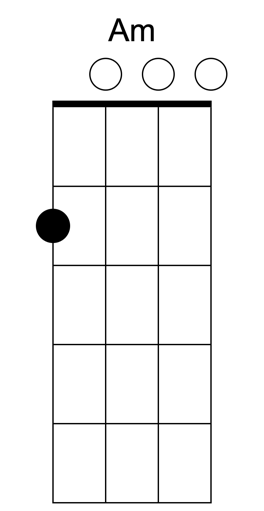 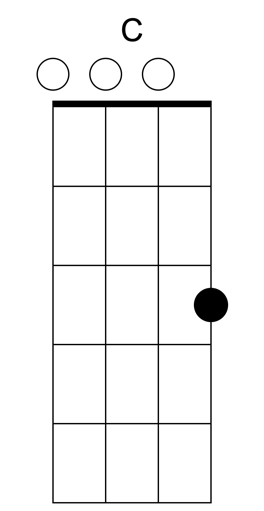 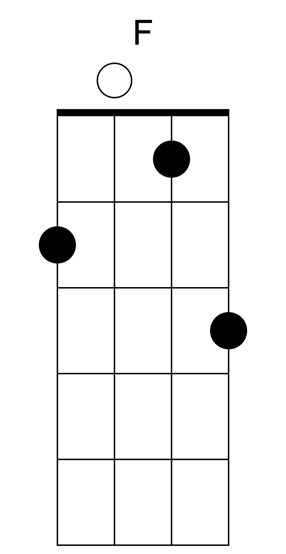 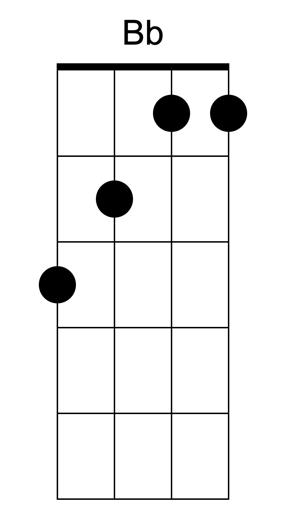 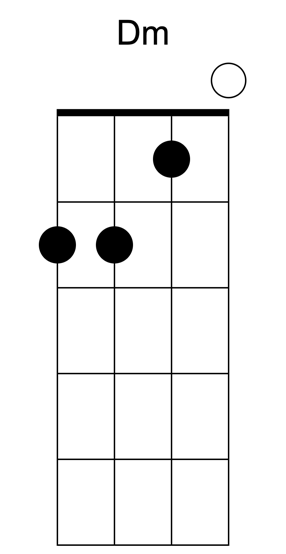 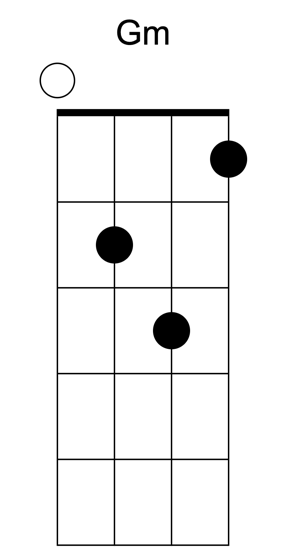 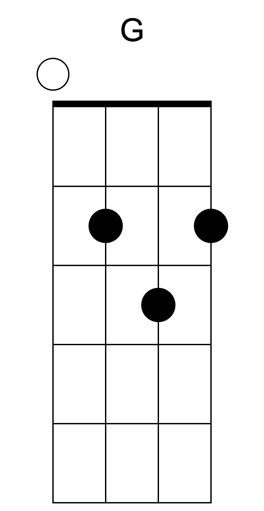 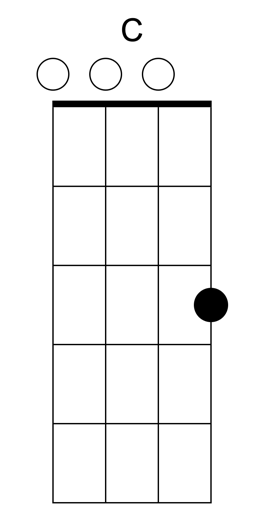 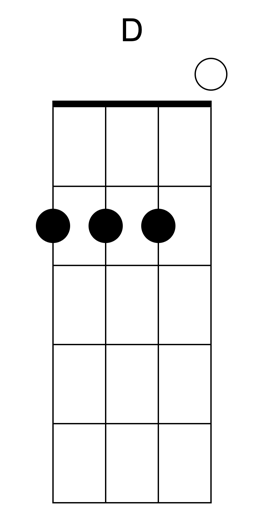 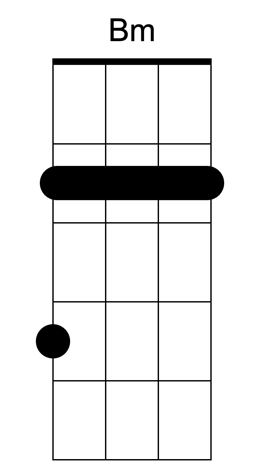 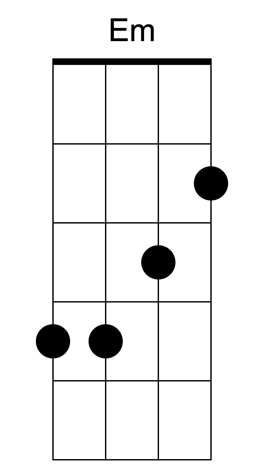 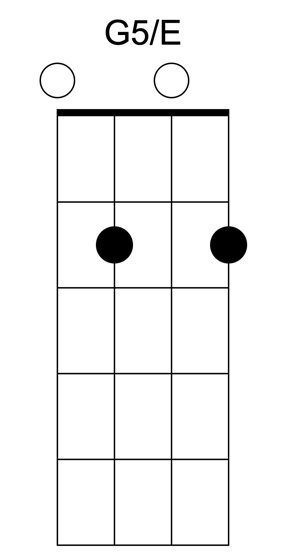 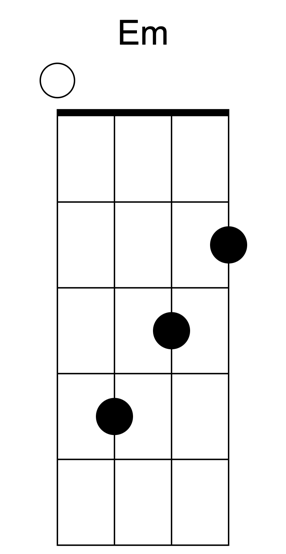 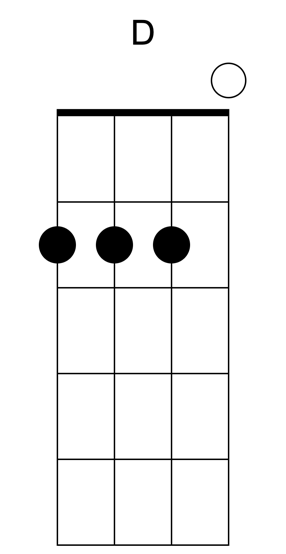 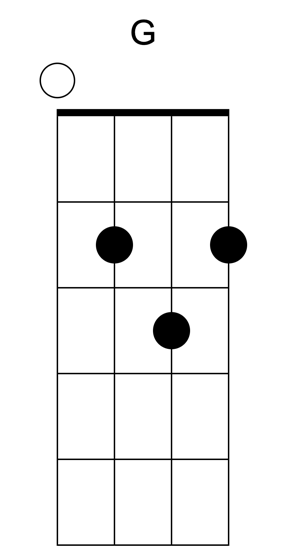 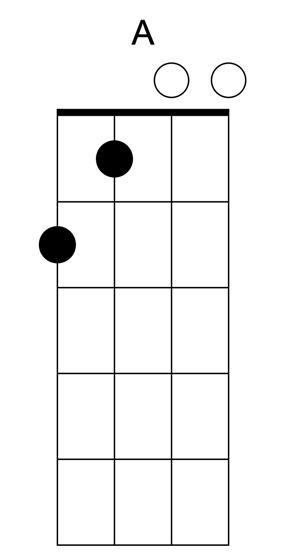 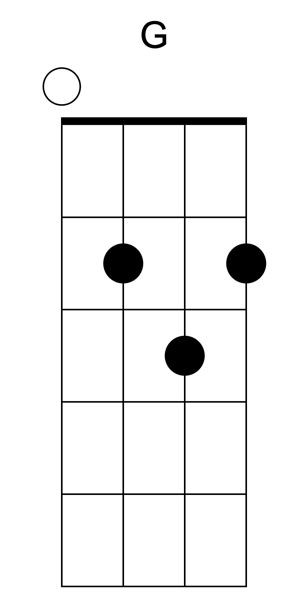 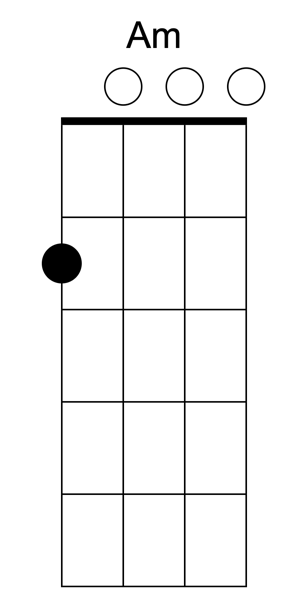 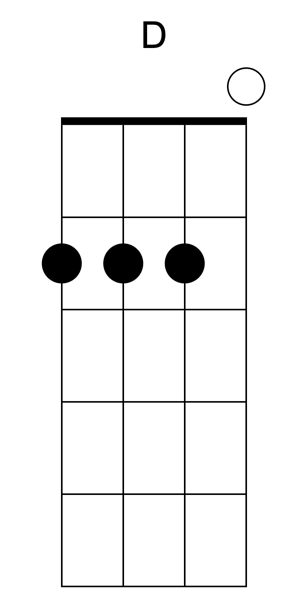 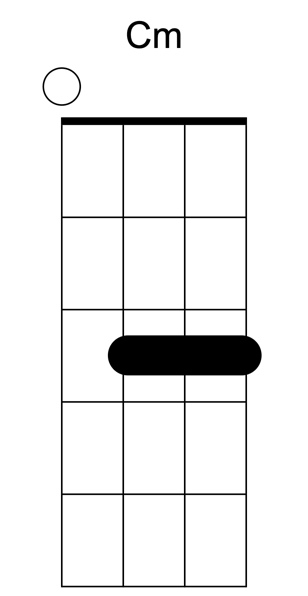 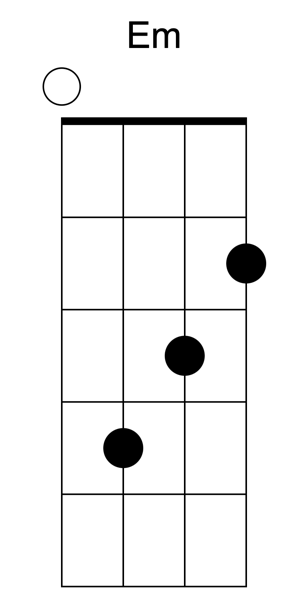 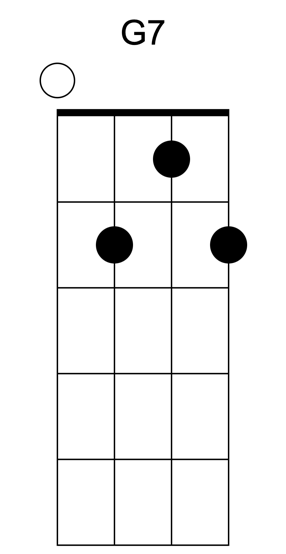 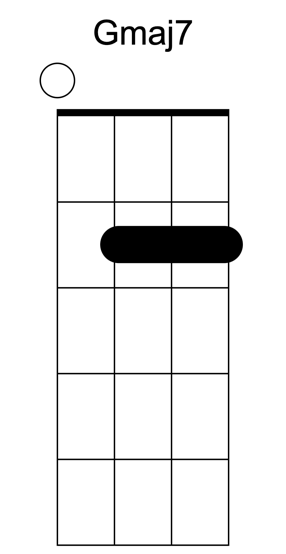 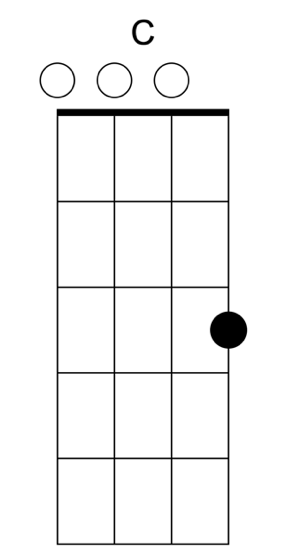 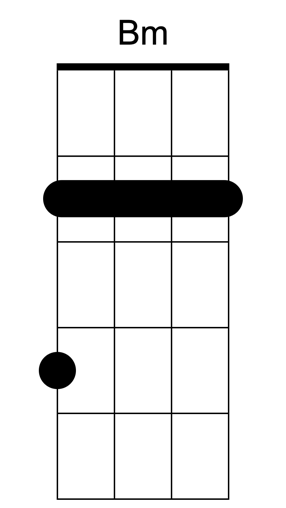 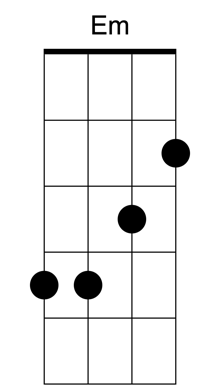 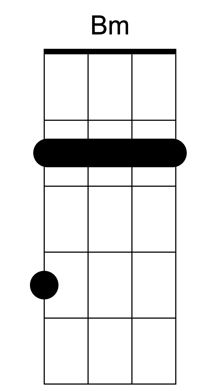 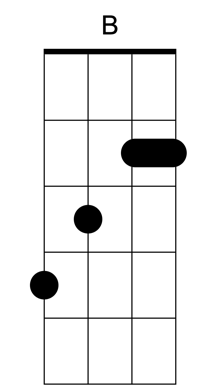 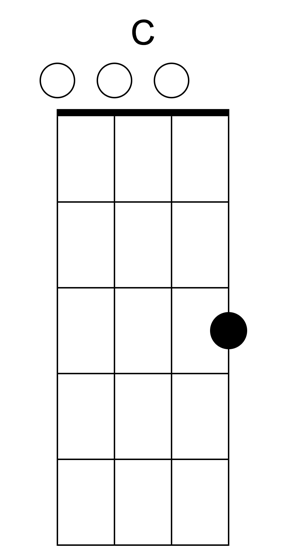 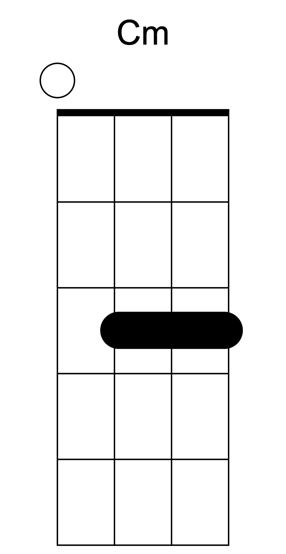 